Overig: de wedstrijdDe wedstrijd: een soort test om te kijken wie de beste isDe tribune: op een tribune staan de banken als een soort trap achter elkaarHet stadion: een groot sportveld met tribunes eromheen voor het publiekDe supporters: een supporter houdt heel veel van een bepaalde sportclub of een sporter. Bij wedstrijd komt hij die aanmoedigenDe deelnemer: iemand die aan een wedstrijd meedoet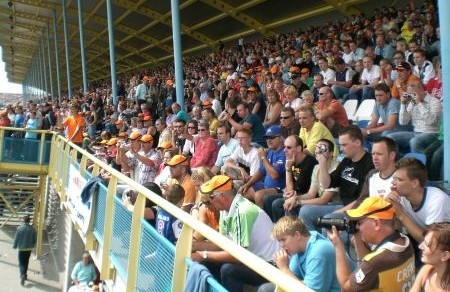 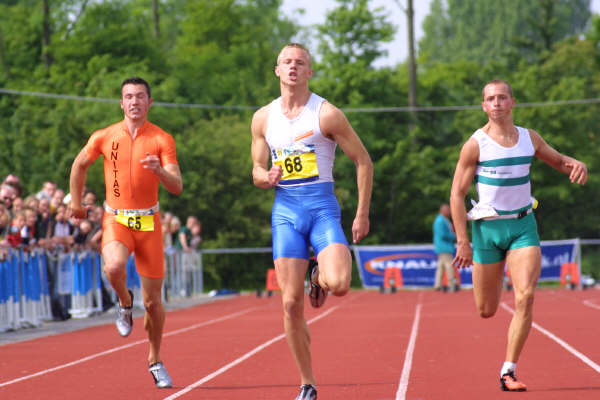 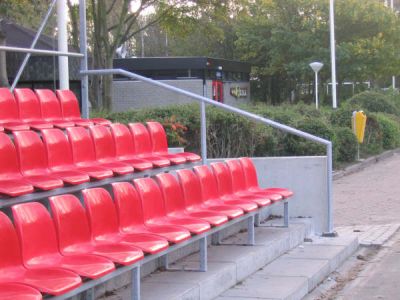 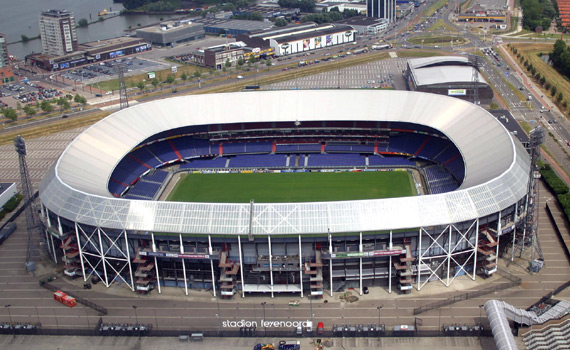 